《桐城市应急管理局招聘森林消防员报名登记表》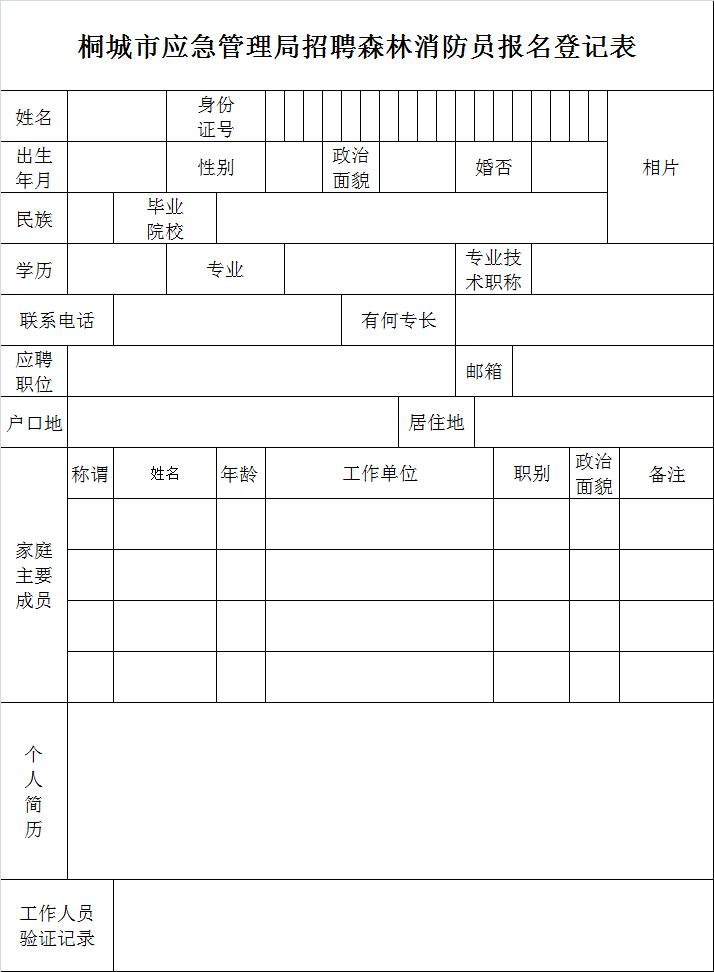 